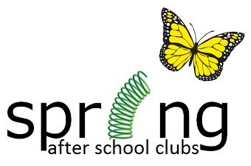 Staff Health and Safeguarding DeclarationPlease complete your health and safeguarding declaration fully. If you fail to declare significant information about your health or safeguarding status, we may judge that you are not suitable to care for children and/or young people. If you do indicate a health condition or safeguarding flag, we may ask for clarification at interview or a later date.Your current state of healthPlease give contact details of your doctor’s surgery and any hospitals you attend:Are you taking medication?  Yes  NoIf ‘yes’, what is it called, what is it for and what dose are you taking (see box or bottle label)?How long have you been taking it?Do you have a driving licence? Yes NoIf ‘Yes’, have you ever had restrictions put on it, or had difficulty getting insurance because of health problems?     Yes NoIf ‘No’, is that because it was refused on health grounds?      Yes NoAre you in receipt of Disability Living Allowance, Incapacity Benefit?  Yes NoIf ‘yes’, please provide details.Do you have any health condition that affects you in the following ways or any of theconditions listed below? If so, please give full details including any treatment that you arecurrently receiving, have recently received, or are waiting to receive.A. Affects your physical ability i.e. stamina, walking, balance, bending, kneeling, lifting a childor vulnerable adult?             Yes NoB. May impair your consciousness, make you black out, lose concentration or become confused or disorientated?                       Yes NoC. Affects your hearing in any way (after correction with any other hearing device)?      Yes NoD. Affects your eyesight in any way (after any lens correction)?     Yes NoE. Causes depression, anxiety, panic attacks, mood swings, anger, other stress-related or emotional issues?         Yes  NoF. Causes severe pain?    Yes NoG. Causes excessive drowsiness?    Yes NoH. Any blackouts, fits, epilepsy or faints?    Yes NoI. Any heart problems?   Yes NoJ. Any form of diabetes?  Yes NoK. Any asthma or breathing difficulties?    Yes NoL. Any problems with back, legs, arms, neck or joints?     Yes NoM. Any alcohol or drug dependency or misuse?        Yes NoN. Any significant infectious diseases such as tuberculosis or hepatitis?   Yes NoIn the past 5 years, have you had any medical problems other than minor illnesses such as colds that are not already covered in your response to the questions above?     Yes NoIf ‘Yes’, please provide details.In the past 5 years, have you had any hospital admissions or outpatient treatment that is not already covered in your response to the questions above? Yes NoIf ‘Yes’, please provide details.Do you smoke? Yes NoWhat is your alcohol intake a week in units?   (1 unit = 1 small glass of wine or ½ pint of beer)SafeguardingDo you currently hold an Enhanced Disclosure DBS certificate?   Yes   NoHave you ever had any contact with social services regarding a child in your care, including your own children?  Yes  NoDoes anyone in your household have a criminal conviction, to your knowledge?  Yes  NoHas anyone in your household had involvement with social services regarding a child in their care?  Yes  NoHas anyone in your household been barred from working with children or vulnerable adults?  Yes  No